MODEL  IMPLEMENTASI ON-LINEANALYTICAL PROCESSING(OLAP) USINGCLUSTERINGMETHODS
(CASE STUDY: PENERIMAAN MAHASISWA BARU(PMB) 
INSTMIKMURA LUBUKLINGGAU)Davit Irawan[1], Prihambodo Hendro Saksono[2], A.Haidar Mirza[3]Master of Information Technology Program,Faculty of Computer Science, Bina Darma UniversityJl. A.Yani No.12 Palembang-South Sumateradavitirawan88@gmail.comAbstract : OLAP adalah suatu metode khusus untuk melakukan analisis terhadap data yang terdapat di dalam media penyimpanan data (database) dan kemudian membuat laporannya sesuai dengan permintaan user. Untuk tujuan tersebut data yang berupa informasi dibuat dalam format khusus dengan memberikan group terhadap data.Hal ini dinamakan model kubus.Dilihat dari tujuannya, OLAP menampilkan data dalam sebuah table yang dinamis, yang secara otomatis akan meringkas data ke dalam beberapa irisan data yang berbeda dan mengizinkan user untuk secara interaktif melakukan perhitungan serta membuat format suatu laporan.Tool untuk membuat laporan tersebut adalah tabel itu sendiri, yaitu dengan melakukan drag terhadap kolom dan baris. User dapat mengubah bentuk laporan dan menggolongkannya sesuai dengan keinginan dan kebutuhan user, dan OLAP Engine secara otomatis akan mengkalkulasi data yang baru.Keyword : UsingClusteringMethods, On-Line Analytical Processing, implementation ModelPendahuluanSTMIK MURA Adalah Yayasan Pendidikan Dwi Tunggal didirikan dengan Akte Notaris No.15 tahun 1999 dan turunannya No. 01 tanggal 04 Juli 2007 yang di prakarsai oleh Sardiyo. Adapun tujuan dari Yayasan Pendidikan Dwi Tunggal adalah untuk turut serta secara aktif membantu Pemerintah dalam melaksanakan program pembangunan nasional di bidang pendidikan.Clustering atau Clusterisasiadalah salah satu alat bantu pada data miningyang Bertujuan mengelompokkan obyek – obyek ke dalam cluster-cluster. Cluster adalah sekelompok atau sekumpulan obyek-obyek data yang  similar satu sama lain dalam cluster yang sama dan dissimilar terhadap obyek-obyek yang berbeda cluster. Obyek akan dikelompokkan ke dalam satu atau lebih cluster sehingga obyek-obyek yang berada dalam satu cluster akan mempunyai kesamaan yang tinggi antara satu dengan lainnya.1.1 Tujuan PenelitianBagaimana mengoptimalkan data base menggunakan Online Analytical Processing (OLAP) di STMIK MURA.ModelImplementasiOn-line AnlyticalProcessing(OLAP)yangbaik,dapatmemenuhikebutuhan penggunadalampengambilan  keputusansertaanalisisPeminatanmahasiswa  baru   masing -  masing   program   studi   berdasarkan   periodegelombang  pendaftaran,  menggunakan metode cluster misalnya   menganalisa  banyaknya peminat yang   mendaftar   sebagai   calon  mahasiswa baru pada kurun waktu tertentu padaSTMIK MURA Lubuklinggau.1.2 Manfaat PenelitianManfaat yang diperoleh dari penelitian ini adalah :Menambah bekal pengetahuan wawasan penulis yang dapat dipergunakan sebagai acuan dalam penelitian berikutnya.2) Diharapkan dengan adanya model OLAP dapat digunakan sebagai alat bantuuntuk menganalisis data mahasiswa baru(PMB)pada STMIK MURALubuklinggau,sehingga model OLAP dapat dipakai untuk menganalisis data mahasiswa baru agar dapat digunakan sebagai salah satu cara pengambilan keputusan.1.3 Keterbatasan PenelitianPembatasan yang akan diambil dalam penelitian ini adalah sebagai berikut1. Dengan membuat Model ImplementasiOn-line AnlyticalProcessing(OLAP) yang baik,dapatmemenuhikebutuhan pengguna Dalampengambilan  keputusansertaanalisisPeminatan   mahasiswa  baru   masing -  masing   program   studi   berdasarkan   periode  gelombang  pendaftaran,   misalnya   menganalisa  banyaknya peminat yang  mendaftar   sebagai   calon  mahasiswa baru pada kurun waktu tertentu padaSTMIK MURA Lubuklinggau. 2. Adapun data     yang    digunakan  adalah    data   yang  berkaitan   dengan           penerimaan mahasiswa baru pada tahun 2009-20132.Analisis SistemData MiningData Mining merupakan suatu prosess penjelajahan otomatis untuk mendapatkan informasi berguna untuk repositori data. Data  Mining bagian yang terintegrasi dari Knowledge Discovery In Databases (KDD), berikut adalah gambaran prosesKnowledge Discovery In Databasesdalam mentranformasi data mentah menjadi informasi yang berguna seperti pada Gambar 4.1 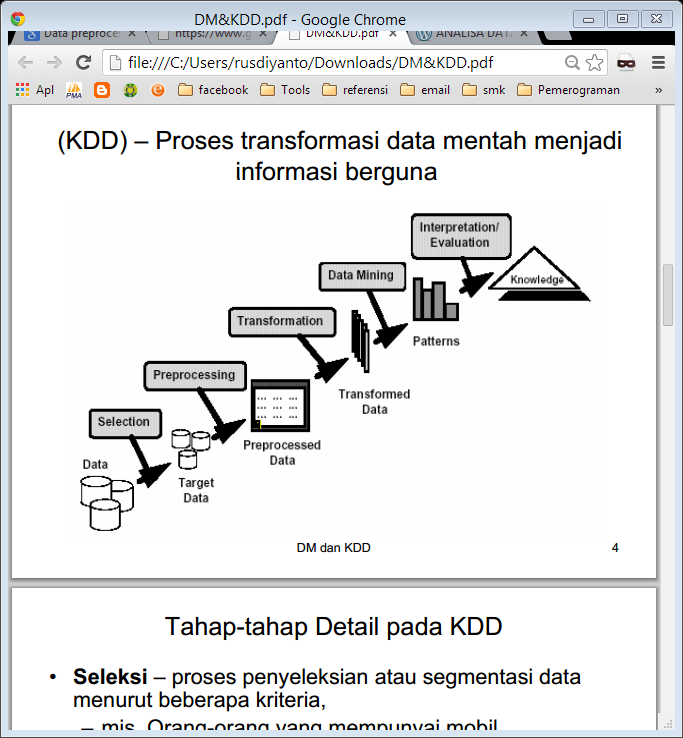 Gambar 1 Tahapan Knowledge Discovery In Databases	Tahap-tahap detail pada Knowledge Discovery In Databases:Seleksi adalah proses penyeleksian atau segmentasi data menurut beberapa kriteria.Preprocessing adalah proses pembersihan data, dimana informasi yang tidak dibutuhkan dibuang.Tranformasi adalah proses tranformasi sehingga data menjadi berguna dan dapat ditelusuri.Data Mining adalah mengesktrak data untuk menemukan pola-pola atau trend tertentu pada data.Interpretasi dan Evaluasi adalah pola-pola diidentifikasi sistem lalu diinterpretasikan sebagai pengetahuan yang dapat digunakan untuk pengambilan keputusan.Tahapan-Tahapan analisis statistikTabel distribusi frekuensi adalah susunan data dalam suatu tabel yang telah diklasifikasikan menurut kelas-kelas atau kategori tertentu. Dikenal dua bentuk distribusi frekuensi menurut pembagian kelasnya, yaitu distribusi frekuensi kualitatif (kategori) dan distribusi frekuensi kuantitatif (bilangan).Pada distribusi frekuensi kualitatif pembagian kelasnya didasarkan pada kategori   tertentu  dan  banyak  digunakan   untuk   data   berskala  ukur  nominal. Sedangkan kategori kelas dalam tabel distribusi frekuensi kuantitatif, terdapat dua macam, yaitu kategori data tunggal dan kategori data berkelompok (bergolong).Tabel distribusi frekuensi adalah susunan data dalam suatu tabel yang telah diklasifikasikan menurut kelas-kelas atau kategori tertentu.
Penyusunan distribusi frekuensi nilai statistika dari Jumlah Mahasiswa Baru dari Tahun2009-2013, dengan rincian sebagai berikut :Tahun 2009 jumlah mahasiswa 237 orang.Tahun 2010 jumlah mahasiswa 332 orang.Tahun 2011 jumlah mahasiswa 264 orang.Tahun 2012 jumlah mahasiswa 466 orang.Tahun 2013 jumlah mahasiswa 477 orang.	Dari data jumlah mahasiswa diatas, langkah selanjutnya data tersebut di olah menggunakan analisis statistic dengan program SPSS. Adapun langkahnya sebagai berikut :Buka program SPSS 17Buat variabel view dengan rincian data responden (mahasiswa) yaitu             asal wilayah, social ekonomi, jenis kelamin dan jurusan, seperti gambar     dibawah ini :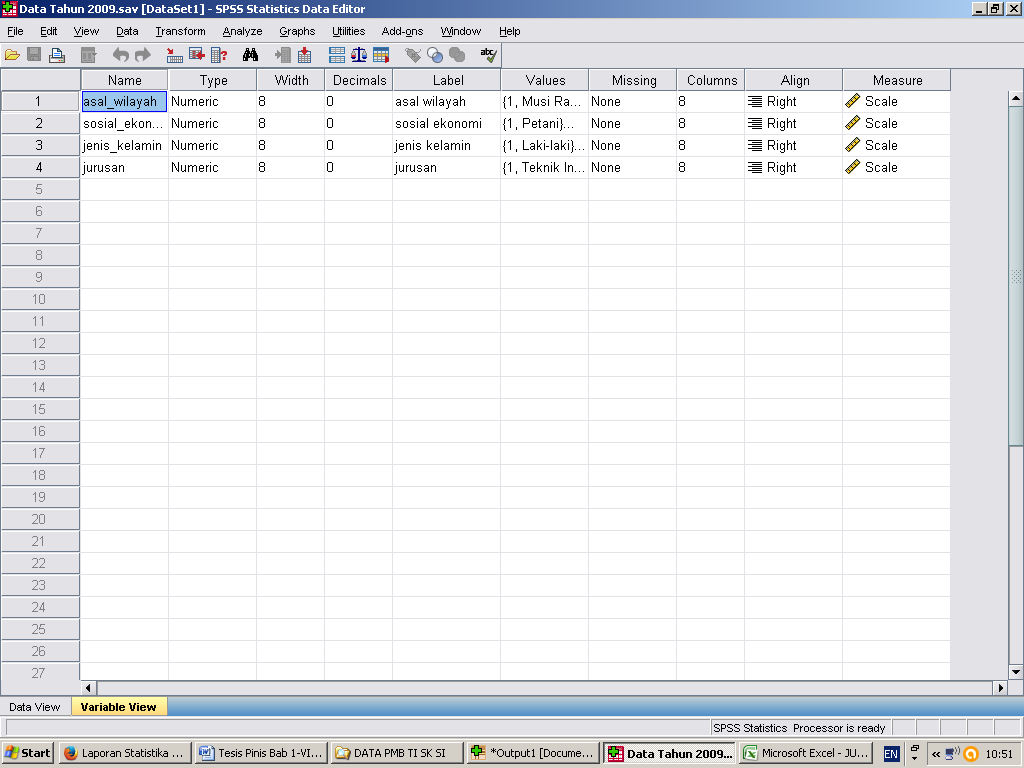 Gambar 2 Tahapan responden mahasiswaKemudian data view dari analisis ke empat kategori, seperti gambar dibawah ini :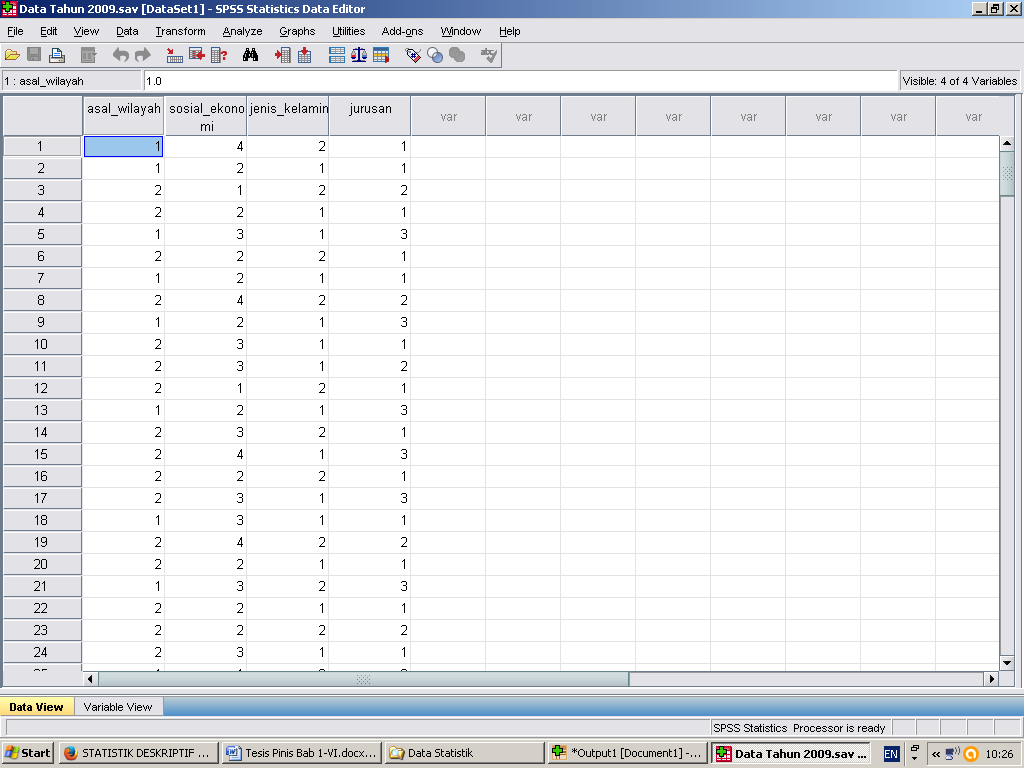 Gambar 3data view dari analisisKemudian data hasil yang di input kedalam SPSS, seperti data dibawah ini :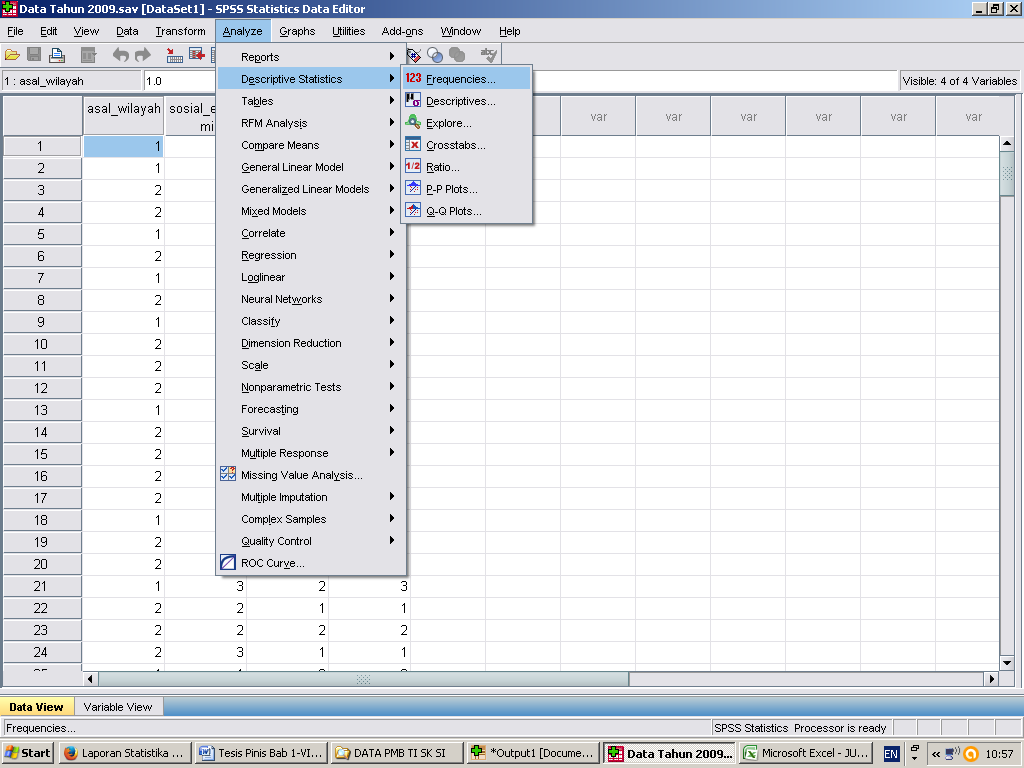 Gambar 4data hasil yang diinput kedalam SPSSSetelah mengklik analisis, lalu data seperti asal wilayah, social ekonomi,     jenis kelamin dan jurusan dipindahkan ke sebelah kanan, seperti gambar         di bawah ini :  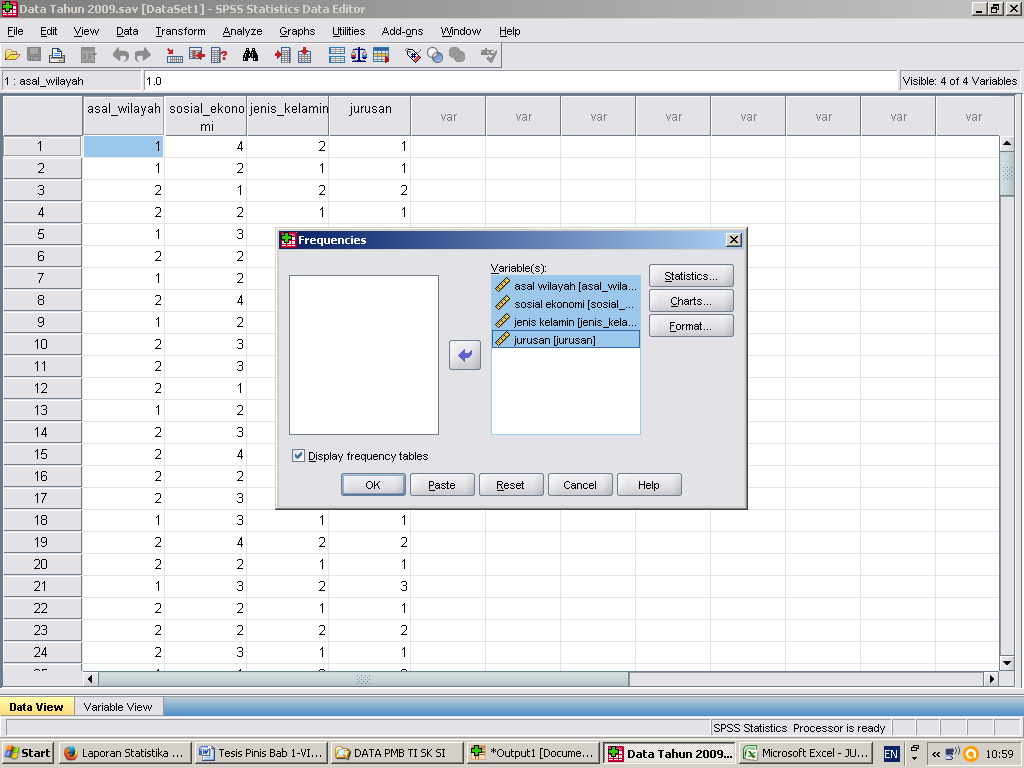 Gambar 5analisis dari asal wilayah,social ekonomi, jenis kelamin,jurusanKemudian Klik Continue kemudian Ok. Maka akan terlihatoutputseperti berikut :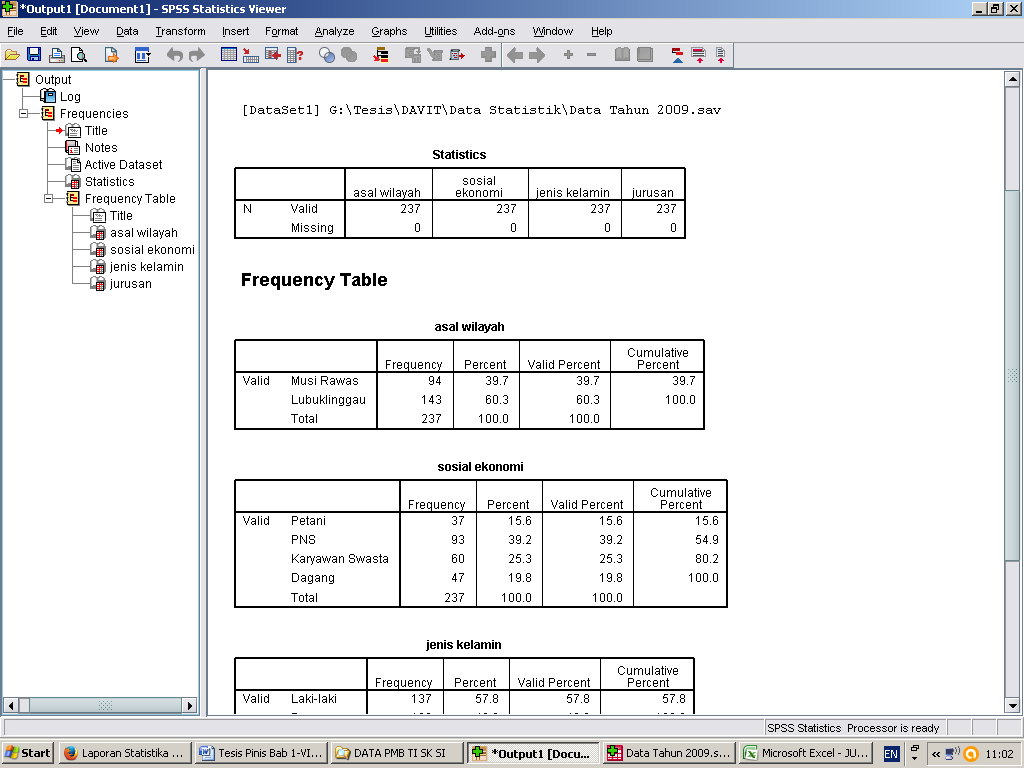 Gambar6Output dari statistikGambaran RespondenAnalisis deskriftif dimaksudkan untuk menginterprestasikan, distribusi frekuensi jawaban responden dengan tujuan untuk mendeskripsikan promosi dan kualtias pelayanan karyawan / staf terhadap mahasiswa baru yang mendaftar pada STMIK MURA Lubulinggau. Berdasarkan data lapangan yang diperoleh dalam penelitian ini yang menjadi populasi atau sample yang diambil beradasarkan Asal wilayah, Sosial ekonomi, Jenis kemalin dan Jurusan dari tahun 2009 -20132.3.1. Sample Data Tahun 2009Asal WilayahSumber : hasil pengolahan Data, Tahun 2009Dari table 1 menunjukan bahwa sebagian besar responden yang menjawab kuisioner berdasarkan asal wilayah untuk  musi rawas 94 orang atau sebesar 39,7 % dan selebihnya adalah responden berdasarkan asal wilayah lubuklinggau berjumlah 143 orang atau sebesar 60,3 %. Ini disebabkan yang paling banyak asal wilayah lubuklinggau karena kampus STMIK MURA berada di wilayah kota lubuklinggauSosial EkonomiSumber: hasil pengolahan  Data pada tahun 2009Dari table 2 menunjukan bahwa sebagian besar responden yang menjawab kuisioner berdasarkan  dari golongan Petani sebanyak 37    atau sebesar 15,6 %, dari golngan PNS sebanyak 93 atau sebesar 39,2 % , Karyawan Swasta sebanyak 60 atau sebesar  23,3%, dan Dagang sebanyak 47 atau sebesar 19,8 %. Rata –rata pekerjaan orang tua mahasiswa dilubuklinggau kebanyakan dari golongan PNSC. Jenis KelaminSumber: hasil pengolahan  Data pada tahun 2009Dari table 3 menunjukan bahwa sebagian besar responden yang menjawab kuisioner berdasarkan  jenis kelamin laki-laki sebanyak 77 orang atau sebesar 57,8 % dan selebihnya adalah responden yang berjenis kelamin perempuan sebanyak 100 orang atau sebesar 42,2 %. dikarenakan jurusan komputer  minatnya kebanyakan laki-laki.D. JurusanSumber: hasil pengolahan  Data pada tahun 2009Dari table 4 menunjukan bahwa sebagian besar responden yang menjawab kuisioner berdasarkan  Jurusan Teknik Informatika sebanyak 106 orang atau sebesar 44,7 %, Sistem Komputer sebanyak 62 orang atau sebesar 26,2% dan Jurusan Sistem Informasi sebanyak 69 orang atau sebesar 29,1 %. Kalau dilihat dari minatnya dari ketiga jurusan tersebut   mahasiswa dari kota lubuklinggau kebanyakan  mengambil jurusan  teknik informatikaDari hasil analisis histogram tersebut maka data Penerimaan Mahasiswa Baru dari tahun 2009-2013     dapat    disimpulkan    seperti     gambar grafik   trend analysis  dibawah iniGambar 7 trend analysis  PMB  2009-20133.    Simpulan Dari hasil, analisis dan pembahasan yang telah dilakukan dalam penelitian ini, dapat diambil kesimpulan adalah sebagi berikut:Keunggulan Perangkat LunakDengan adanya Model implementasi OLAP menggunakanan metode clustering sebagai media untuk membantu para eksekutif dalam mengambil keputusan dalam penyeleksian calon penerimaan mahasiswa baru.Keputusan Penentuan penerimaan mahasiswa baru ditentukan berdasarkan Asal wilayah, Sosial ekonomi, Jenis kemalin dan Jurusan penilaian ini dapat dipertanggung jawabkan dengan dukungan dari pengelompokkan yang dilakukan dengan metode Clustering Kekurangan Perangkat lunakModel implementasi penerimaan mahasiswa baru ini banyak memiliki kekurangan, selanjutnya mudah-mudahan dapat dilanjutkan pada penelitian berikutnya sebagai bentuk perbaikan atas kekurangan yang ada.4. Reperensi Stela Paskarina danMewati Ayub :Teknologi OLAP Untuk Departemen Kesehatan PT Ateja Multi Industri, jurnal infomatika desember 2010Budi Santosa , Dessyanto Boedi ,dan MarkusPriharjanto : Analisa Data Transaksional Pada E-Commerse Dengan Teknologi OLAP (On-Line Analytical Process), jurnal UPN “veteran” Yogyakarta2 juli 2011 Table 1 asal wilayah RespondenTable 1 asal wilayah RespondenTable 1 asal wilayah RespondenTable 1 asal wilayah RespondenTable 1 asal wilayah RespondenTable 1 asal wilayah RespondenFrequencyPercentValid PercentCumulative PercentValidMusi Rawas9439.739.739.7ValidLubuklinggau14360.360.3100.0ValidTotal237100.0100.0Table 2 Sosial Ekonomi RespondenTable 2 Sosial Ekonomi RespondenTable 2 Sosial Ekonomi RespondenTable 2 Sosial Ekonomi RespondenTable 2 Sosial Ekonomi RespondenTable 2 Sosial Ekonomi RespondenFrequencyPercentValid PercentCumulative PercentValidPetani3715.615.615.6ValidPNS9339.239.254.9ValidKaryawan Swasta6025.325.380.2ValidDagang4719.819.8100.0ValidTotal237100.0100.0Table 3 Jenis Kelamin RespondenTable 3 Jenis Kelamin RespondenTable 3 Jenis Kelamin RespondenTable 3 Jenis Kelamin RespondenTable 3 Jenis Kelamin RespondenTable 3 Jenis Kelamin RespondenFrequencyPercentValid PercentCumulative PercentValidLaki-laki13757.857.857.8ValidPerempuan10042.242.2100.0ValidTotal237100.0100.0Table 4 Jurusan RespondenTable 4 Jurusan RespondenTable 4 Jurusan RespondenTable 4 Jurusan RespondenTable 4 Jurusan RespondenTable 4 Jurusan RespondenFrequencyPercentValid PercentCumulative PercentValidTeknik Informatika10644.744.744.7ValidSistem Komputer6226.226.270.9ValidSistem Informasi6929.129.1100.0ValidTotal237100.0100.0